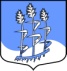 Администрация муниципального образованияГостицкое сельское поселениеСланцевского муниципального района Ленинградской областиПОСТАНОВЛЕНИЕО внесении изменений в постановление администрации Гостицкого сельского поселения Сланцевского муниципального района Ленинградской области № 92-п от 18.11.2019 «Об утверждении Положения о дисциплинарных взысканиях за несоблюдение ограничений и запретов, требований о предотвращении или об урегулировании конфликта интересов и неисполнение обязанностей, установленных в целях противодействия коррупции, и порядке их применения к муниципальным служащим администрации муниципального образования Гостицкое сельское поселение»Руководствуясь Федеральным законом от 06.10.2003 № 131-ФЗ «Об общих принципах организации местного самоуправления в Российской Федерации», в соответствии положениями Федерального закона от 02.03.2007 № 25-ФЗ «О муниципальной службе в Российской Федерации», Федеральным законом от 25.12.2008 № 273-ФЗ «О противодействии коррупции» и на основании протеста Сланцевской городской прокуратуры от 23.03.2020 № 86-100-2020/37, руководствуясь уставом Гостицкого сельского поселения, администрация муниципального образования Гостицкое сельское поселение Сланцевского муниципального района Ленинградской области ПОСТАНОВЛЯЕТ:Внести изменения в Положение о дисциплинарных взысканиях за несоблюдение ограничений и запретов, требований о предотвращении или об урегулировании конфликта интересов и неисполнение обязанностей, установленных в целях противодействия коррупции, и порядке их применения к муниципальным служащим администрации муниципального образования Гостицкое сельское поселение:-    п. 3.3. считать утратившим силу;- абзац 1 п. 3.4. изменить и читать его в следующей редакции: «Взыскания, предусмотренные статьями 14.1, 15 и 27  Федерального закона от 02.03.2007 № 25-ФЗ «О муниципальной службе в Российской Федерации», применяются не позднее шести месяцев со дня поступления информации о совершении муниципальным служащим коррупционного правонарушения, не считая периодов временной нетрудоспособности муниципального служащего, нахождения его в отпуске, и не позднее трех лет со дня совершения им коррупционного правонарушения. В указанные сроки не включается время производства по уголовному делу.»Установить, что настоящее постановление вступает в силу на следующий день после его официального опубликования в приложении к газете «Знамя труда» и подлежит опубликованию на официальном сайте муниципального образования Гостицкое сельское поселение Сланцевского муниципального района Ленинградской области в сети Интернет по адресу: http://adm-gostici.ru.Глава администрации                                                                                                      В.Ф. Лебедев08.04.2020№ 41-п